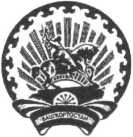 Башкортостан Республикабы
Бишбулэк районы муниципаль районы
Михайловка ауыл советы
ауыл билэмэбе
ХАКИМИЭТЕАДМИНИСТРАЦИЯ
сельского поселения
Михайловский сельсоветмуниципального района Бижбулякский
район Республики Башкортостан452026, БР, Бишбулэк районы,
Михайловка ауылы, Мэктэп урамы, 8
8(347)4325541452026, РБ, Бижбулякский район, с
ело Михайловка, ул. Школьная,8
8(347) 4325541                             _______________________________________________________________________________________________КАРАР	ПОСТАНОВЛЕНИЕ6 август 2018 йыл	№10/1	6 августа 2018 годаО выделении мест для размещения агитационных печатных материалов на территориях избирательных участков сельского поселения Михайловский сельсовет по выборам депутатов Государственного Собрания - Курултая Республики Башкортостан шестого созываРуководствуясь пунктом 7 статьи 54 Федерального закона « Об основных гарантиях избирательных прав и права на участие в референдуме граждан Российской Федерации»ПОСТАНОВЛЯЮ:Выделить на территории избирательных участков по выборам депутатов Г осударственного Собрания - Курултая Республики Башкортостан шестого созыва следующие места для размещения агитационных материалов:1393 -  в Михайловском избирательном участке             с. Михайловка, ул. Школьная, 8              Доска объявлений1394 - в Мало - Менеузовском избирательном участке           с. Малый Менеуз, ул. Вуколова Эрлика, 45а            Доска объявлений у продуктового магазина.1395 - в Ик - Вершинском избирательном участке           с. Кожай Икские Вершины, ул. Центральная, 40а           Доска объявлений у здания магазина Бижбулякского райпо.1396 - в Кистенли - Ивановском избирательном участке           с. Кистенли - Ивановка, ул. Центральная, 32           Доска объявлений у здания в ФАП.Глава сельского поселения                                       С. А. Никитин